Chip back potential is the level which bulk silicon is maintained by on-chip connection, or it is the level to which the chip back must be connected when specifically stated below. If no potential is given the chip back should be isolated.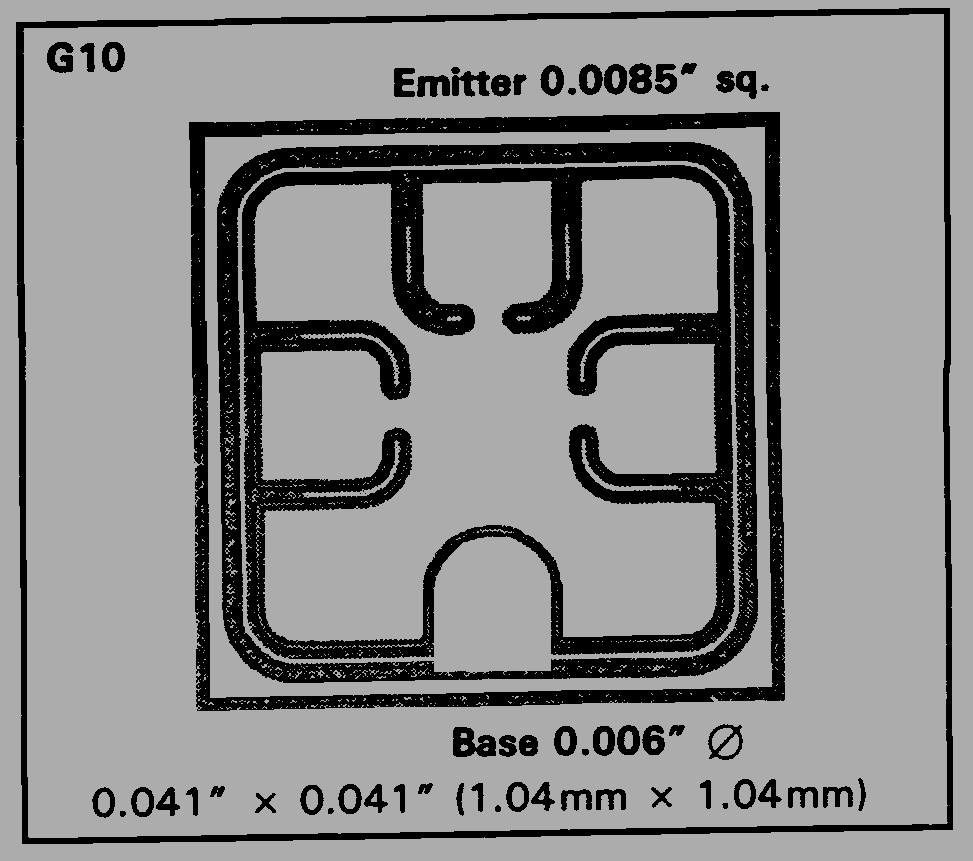 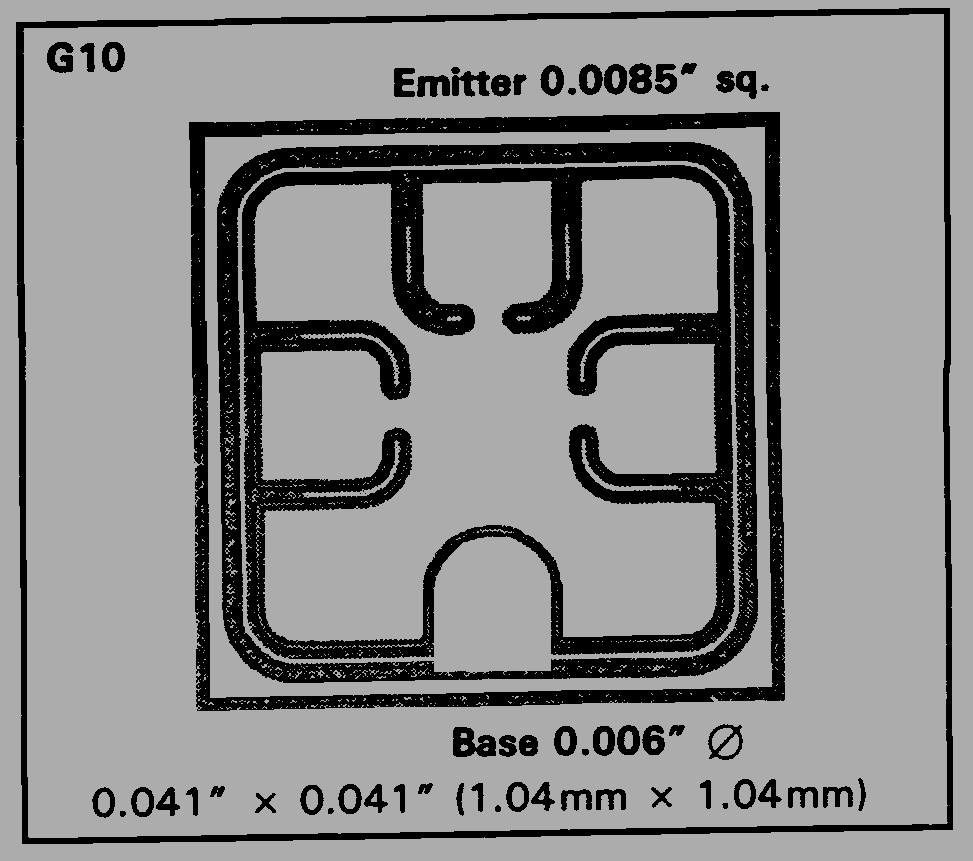 Top Material: AlBackside Material: AuBond Pad Size: Backside Potential: COLLECTORMask Ref: G10APPROVED BY: DK                        	DIE SIZE  .041” X .041”                          DATE:  10/19/21 MFG: TEXAS INSTRUMENTS          THICKNESS   .008”                                 P/N: ZTX649DG 10.1.2Rev B, 7/19/02